Chloroplast Diagram Notes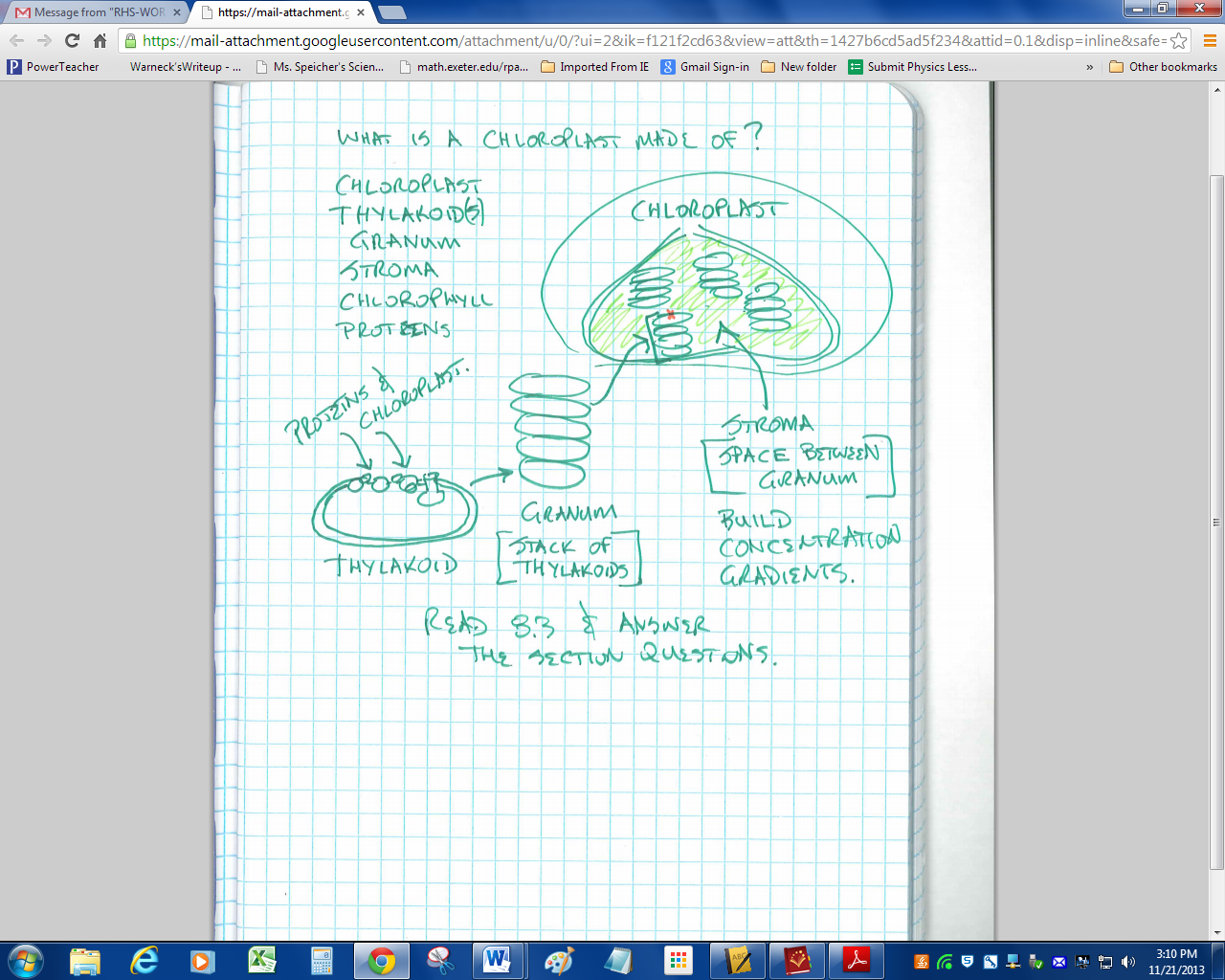 